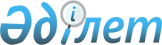 О внесении изменений и дополнений в постановление Правления Национального Банка Республики Казахстан от 4 апреля 2019 года № 49 "Об утверждении Правил организации обменных операций с наличной иностранной валютой в Республике Казахстан"Постановление Правления Национального Банка Республики Казахстан от 31 декабря 2019 года № 265. Зарегистрировано в Министерстве юстиции Республики Казахстан 8 января 2020 года № 19846
      В соответствии с законами Республики Казахстан от 30 марта 1995 года "О Национальном Банке Республики Казахстан", от 19 марта 2010 года  "О государственной статистике", от 16 мая 2014 года "О разрешениях и уведомлениях", от 2 июля 2018 года "О валютном регулировании и валютном контроле" и от 3 июля 2019 года "О внесении изменений и дополнений в некоторые законодательные акты Республики Казахстан по вопросам регулирования и развития финансового рынка, микрофинансовой деятельности и налогообложения" Правление Национального Банка Республики Казахстан ПОСТАНОВЛЯЕТ:
      1. Внести в постановление Правления Национального Банка Республики Казахстан от 4 апреля 2019 года № 49 "Об утверждении Правил организации обменных операций с наличной иностранной валютой в Республике Казахстан" (зарегистрировано в Реестре государственной регистрации нормативных правовых актов под № 18545, опубликовано 24 апреля 2019 года в Эталонном контрольном банке нормативных правовых актов Республики Казахстан) следующие изменения и дополнения:
      заголовок изложить в следующей редакции:
      "Об утверждении Правил осуществления обменных операций с наличной иностранной валютой в Республике Казахстан";
      пункт 1 изложить в следующей редакции:
      "1. Утвердить прилагаемые Правила осуществления обменных операций с наличной иностранной валютой в Республике Казахстан.";
      в Правилах организации обменных операций с наличной иностранной валютой в Республике Казахстан, утвержденных указанным постановлением:
      заголовок изложить в следующей редакции:
      "Правила осуществления обменных операций с наличной иностранной валютой в Республике Казахстан";
      пункты 1 и 2 изложить в следующей редакции:
      "1. Настоящие Правила осуществления обменных операций с наличной иностранной валютой в Республике Казахстан (далее – Правила) разработаны в соответствии с законами Республики Казахстан от 30 марта 1995 года  "О Национальном Банке Республики Казахстан", от 31 августа 1995 года  "О банках и банковской деятельности в Республике Казахстан" (далее – Закон о банках), от 19 марта 2010 года "О государственной статистике",  от 16 мая 2014 года "О разрешениях и уведомлениях" (далее – Закон о разрешениях), от 2 июля 2018 года "О валютном регулировании и валютном контроле" (далее – Закон о валютном регулировании) и определяют порядок лицензирования уполномоченных организаций, включая квалификационные требования к ним, уведомления уполномоченным банком о начале или прекращении деятельности обменных пунктов, требования к деятельности по осуществлению обменных операций с наличной иностранной валютой, условия функционирования обменных пунктов и порядок проведения операций по покупке и (или) продаже аффинированного золота в слитках, выпущенных Национальным Банком Республики Казахстан (далее – Национальный Банк), а также формы и сроки представления уполномоченными банками и уполномоченными организациями отчетов.
      2. В Правилах используются понятия, применяемые в значениях, указанных в законах Республики Казахстан от 8 декабря 2001 года "О железнодорожном транспорте", от 7 января 2003 года "Об электронном документе и электронной цифровой подписи", от 12 апреля 2004 года "О регулировании торговой деятельности", от 12 января 2007 года "Об игорном бизнесе", от 15 июля 2010 года "Об использовании воздушного пространства Республики Казахстан и деятельности авиации", от 16 января 2013 года "О Государственной границе Республики Казахстан", от 15 апреля 2013 года "О государственных услугах" (далее – Закон о государственных услугах), Законе о валютном регулировании.
      В Правилах используются также следующие понятия:
      1) автоматизированный обменный пункт – электронно-механическое устройство, принадлежащее юридическому лицу, имеющему право на осуществление обменных операций с наличной иностранной валютой, и позволяющее без участия его работника осуществлять обменные операции путем внесения наличных денег в данное устройство и получения из него наличными эквивалентной суммы в другой валюте;
      2) обменные операции – операции по покупке, продаже и обмену наличной иностранной валюты, осуществляемые через обменные пункты и автоматизированные обменные пункты;
      3) операционная касса обменного пункта – специально оборудованная часть помещения обменного пункта, предназначенная для кассира, обслуживающего клиентов при проведении операций с наличной иностранной валютой, а также при покупке и (или) продаже аффинированного инвестиционного золота в сертифицированных мерных слитках, соответствующего национальному стандарту Республики Казахстан СТ РК 2049-2010 "Слитки золота мерные. Технические условия", выпущенного Национальным Банком Республики Казахстан не ранее 2017 года (далее – аффинированное золото в слитках);
      4) аппаратно-программный комплекс – автоматизированная информационная система, реализующая функции контрольно-кассовой машины, обеспечивающая ведение учета обменных операций, покупки и (или) продажи аффинированного золота в слитках;
      5) действительная лицензия – выданная или переоформленная лицензия на обменные операции с наличной иностранной валютой, действие которой не приостановлено или не прекращено;
      6) наличная иностранная валюта – находящиеся в обращении банкноты, монеты и казначейские билеты, принятые иностранными государствами как законное платежное средство;
      7) юридическое лицо, имеющее право на осуществление обменных операций с наличной иностранной валютой – уполномоченная организация или уполномоченный банк, имеющие право на осуществление обменных операций с наличной иностранной валютой в соответствии с выданной им лицензией Национального Банка, уполномоченного органа по регулированию, контролю и надзору финансового рынка и финансовых организаций или законами Республики Казахстан;
      8) действительное приложение к лицензии – выданное или переоформленное приложение к лицензии на обменные операции с наличной иностранной валютой, действие которого не приостановлено или не прекращено;
      9) приложение к лицензии – неотъемлемая часть лицензии на обменные операции с наличной иностранной валютой, содержащая сведения о фактическом месте нахождения обменного пункта уполномоченной организации;
      10) электронная лицензия и электронное приложение к лицензии – лицензия на обменные операции с наличной иностранной валютой и приложение к лицензии в форме электронного документа, оформляемые и выдаваемые с использованием информационных технологий, равнозначные лицензии и приложению к лицензии на бумажном носителе.";
      пункт 4 изложить в следующей редакции:
      "4. Юридическое лицо, имеющее право на осуществление обменных операций с наличной иностранной валютой, до проведения обменных операций, покупки и (или) продажи аффинированного золота в слитках принимает меры по надлежащей проверке клиентов в соответствии со статьей 5 Закона Республики Казахстан от 28 августа 2009 года "О противодействии легализации (отмыванию) доходов, полученных преступным путем, и финансированию терроризма" (далее – Закон о ПОДФТ).";
      пункты 6, 7 и 8 изложить в следующей редакции:
      "6. Учредителями (участниками) уполномоченной организации являются физические и юридические лица-резиденты и нерезиденты Республики Казахстан.
      Учредителем, участником (одним из учредителей, участников) уполномоченной организации не может быть лицо:
      1) являвшееся учредителем, участником (одним из учредителей, участников) уполномоченной организации, в отношении которой было принято решение о лишении лицензии на обменные операции с наличной иностранной валютой, до истечения 3 (трех) лет с даты соответствующего решения территориального филиала Национального Банка;
      2) в отношении которого имеется вступившее в законную силу решение суда о применении уголовного наказания в виде лишения права занимать должность руководящего работника финансовой организации, банковского и (или) страхового холдинга и являться крупным участником (крупным акционером) финансовой организации.
      7. Уставный капитал уполномоченной организации формируется в денежной форме в полном объеме до обращения юридического лица за получением лицензии на обменные операции с наличной иностранной валютой и (или) приложения к лицензии.
      8. Минимальный размер уставного капитала уполномоченной организации составляет:
      1) 100 000 000 (сто миллионов) казахстанских тенге (далее – тенге) для каждого обменного пункта (автоматизированного обменного пункта) с местом нахождения в городе Нур-Султан, городах республиканского значения, административных центрах областей, городах областного значения;
      2) 50 000 000 (пятьдесят миллионов) тенге для каждого обменного пункта (автоматизированного обменного пункта) с иным местом нахождения.";
      пункт 10 изложить в следующей редакции:
      "10. В случае отнесения города к категории города республиканского, областного значения или признания города административным центром области уполномоченная организация, имеющая обменный пункт в данном городе, приводит размер уставного капитала в соответствие с требованием, установленным подпунктом 1) пункта 8 Правил, в течение шести месяцев с даты отнесения города к категории города республиканского, областного значения или признания города административным центром области.";
      подпункт 1) пункта 11 изложить в следующей редакции:
      "1) организация охраны и устройство помещения обменного пункта осуществляются в соответствии с требованиями, установленными в Правилах организации охраны и устройства помещений банков второго уровня, Национального оператора почты, юридических лиц, исключительной деятельностью которых является инкассация банкнот, монет и ценностей, и юридических лиц, осуществляющих деятельность исключительно через обменные пункты на основании лицензии Национального Банка Республики Казахстан на обменные операции с наличной иностранной валютой, утвержденных Национальным Банком в соответствии с подпунктом 11) части второй статьи 15 Закона Республики Казахстан от 30 марта 1995 года "О Национальном Банке Республики Казахстан";";
      заголовок главы 3 изложить в следующей редакции:
      "Глава 3. Порядок лицензирования уполномоченных организаций";
      подпункт 1) пункта 12 изложить в следующей редакции:
      "1) электронное заявление на получение лицензии на обменные операции с наличной иностранной валютой и приложения к лицензии по форме согласно   к Правилам, электронные копии документов, подтверждающих соответствие заявителя квалификационным требованиям, предусмотренных пунктом 13 Правил;";
      подпункты 1) и 2) пункта 13 изложить в следующей редакции:
      "1) электронное заявление на получение лицензии на обменные операции с наличной иностранной валютой и приложения к лицензии по форме согласно приложению 1 к Правилам (в случае, предусмотренном в пункте 12 Правил), электронное заявление на получение приложения к действительной лицензии на обменные операции с наличной иностранной валютой для дополнительно открываемого обменного пункта по форме согласно приложению 2 к Правилам (в случае, предусмотренном в пункте 17 Правил);
      2) электронную копию документа банка второго уровня (в том числе выписку о движении денег по банковским счетам клиента), подтверждающую зачисление на банковский счет уполномоченной организации денег в качестве взноса в уставный капитал в соответствии с требованиями пункта 8 Правил, выданного не ранее 30 (тридцати) календарных дней до даты обращения за получением лицензии и (или) приложения к лицензии, либо электронную копию финансовой отчетности по состоянию на первое число месяца подачи заявления на получение приложения к действительной лицензии на обменные операции с наличной иностранной валютой для дополнительно открываемого обменного пункта по форме согласно приложению 2 к Правилам, которая подтверждает соответствие размера уставного капитала уполномоченной организации установленным требованиям с учетом дополнительного обменного пункта (в случае, предусмотренном в пункте 17 Правил);";
      пункт 14 изложить в следующей редакции:
      "14. Лицензия на обменные операции с наличной иностранной валютой и приложение к лицензии на обменные операции с наличной иностранной валютой выдаются территориальным филиалом Национального Банка через веб-портал "электронного правительства" на казахском и русском языках по формам согласно приложениям 3 и 4 к Правилам, соответственно, в течение 20 (двадцати) рабочих дней со дня представления всех документов. Отказ в выдаче лицензии и (или) приложения к лицензии производится территориальным филиалом Национального Банка через веб-портал "электронного правительства" в случаях, предусмотренных пунктом 6 статьи 12 Закона о валютном регулировании.";
      пункт 18 изложить в следующей редакции:
      "18. Осмотр помещения, оборудования, предназначенных для обменного пункта уполномоченной организации, на соответствие предъявляемым к ним квалификационным требованиям проводится территориальным филиалом Национального Банка в течение срока, предусмотренного для выдачи лицензии на обменные операции с наличной иностранной валютой и (или) приложения к лицензии.";
      в пункте 19:
      подпункт 1) части второй изложить в следующей редакции:
      "1) при переоформлении действительной лицензии на обменные операции с наличной иностранной валютой;";
      часть третью изложить в следующей редакции:
      "Переоформление действительной лицензии и (или) действительного приложения к лицензии осуществляется территориальным филиалом Национального Банка в течение 10 (десяти) рабочих дней со дня представления через веб-портал "электронного правительства" всех документов и в порядке, установленном статьями 33 и 34 Закона о разрешениях. При этом заявление на переоформление лицензии на обменные операции с наличной иностранной валютой и (или) приложения к лицензии на обменные операции с наличной иностранной валютой по форме согласно приложению 5 к Правилам, направляется через веб-портал "электронного правительства" в течение 30 (тридцати) календарных дней со дня возникновения изменений, послуживших основанием для переоформления действительной лицензии и (или) действительного приложения к лицензии.";
      часть первую пункта 26 изложить в следующей редакции:
      "26. В случае добровольной ликвидации либо отказа от деятельности по осуществлению обменных операций с наличной иностранной валютой уполномоченная организация в течение 10 (десяти) рабочих дней с даты принятия решения письменно либо через веб-портал "электронного правительства" извещает о принятом решении территориальный филиал Национального Банка с приложением копии соответствующего решения и возвращает действительную лицензию и действительные приложения к лицензии на казахском и русском языках (для действительной лицензии и действительных приложений к лицензии, выданных в бумажной форме)."; 
      часть первую пункта 27 изложить в следующей редакции:
      "27. В случае приостановления действия либо лишения уполномоченной организации действительной лицензии и (или) действительного приложения к лицензии решение о лишении (приостановлении) действия лицензии на обменные операции с наличной иностранной валютой и (или) приложения к лицензии на обменные операции с наличной иностранной валютой оформляется по форме согласно приложению 7 к Правилам и утверждается руководителем территориального филиала Национального Банка.";
      заголовок главы 5 изложить в следующей редакции:
      "Глава 5. Требования к деятельности по осуществлению обменных операций с наличной иностранной валютой";
      пункт 33 изложить в следующей редакции:
      "33. Юридическое лицо, имеющее право на осуществление обменных операций с наличной иностранной валютой, в процессе осуществления деятельности обменного пункта обеспечивает выполнение требований к помещению, оборудованию, персоналу обменного пункта (за исключением автоматизированного обменного пункта), установленных пунктом 11 Правил.";
      дополнить пунктами 33-1 и 33-2 следующего содержания:
      "33-1. Для деятельности по осуществлению обменных операций с наличной иностранной валютой уполномоченная организация ежедневно обеспечивает наличие на своих банковских счетах и (или) в кассе обменного пункта денег в тенге или иностранной валюте, а также аффинированного золота в слитках (при наличии) в размере не менее 100 (ста) процентов от минимального размера уставного капитала.
      Расчет эквивалента суммы денег в иностранной валюте, находящихся на банковских счетах и (или) в кассе обменного пункта уполномоченной организации, в тенге осуществляется с использованием рыночного курса обмена валют.
      33-2. Режим работы обменных пунктов (автоматизированных обменных пунктов) определяется юридическим лицом, имеющим право на осуществление обменных операций с наличной иностранной валютой, самостоятельно в пределах времени с 9 часов 00 минут до 20 часов 00 минут, за исключением обменных пунктов (автоматизированных обменных пунктов), расположенных внутри зданий железнодорожных вокзалов, казино, внутри аэровокзалов международных аэропортов, а также на территории автомобильных пунктов пропуска через Государственную границу Республики Казахстан.
      Режим работы обменных пунктов (автоматизированных обменных пунктов), находящихся в зданиях стационарных торговых объектов 1 (первой) категории, определяется юридическим лицом, имеющим право на осуществление обменных операций с наличной иностранной валютой, самостоятельно в пределах времени с 9 часов 00 минут до 22 часов 00 минут.";
      пункт 35 изложить в следующей редакции:
      "35. В случае временного приостановления деятельности обменного пункта по инициативе юридического лица, имеющего право на осуществление обменных операций с наличной иностранной валютой, (его филиала) на срок более 30 (тридцати) календарных дней, а также возобновления деятельности обменного пункта юридическое лицо (его филиал) в течение 5 (пяти) рабочих дней с даты принятия решения о приостановлении или возобновлении деятельности обменного пункта письменно уведомляет об этом территориальный филиал Национального Банка по месту нахождения обменного пункта с приложением копии указанного решения.
      Срок временного приостановления деятельности обменного пункта по инициативе юридического лица, имеющего право на осуществление обменных операций, (его филиала) не может превышать 12 (двенадцать) последовательных месяцев.";
      подпункт 1) пункта 39 изложить в следующей редакции:
      "1) копия лицензии на обменные операции с наличной иностранной валютой на казахском и русском языках, за исключением случаев, когда получение лицензии не требуется в соответствии с частью второй пункта 5 статьи 30 Закона о банках;";
      в части первой пункта 40:
      подпункт 1) изложить в следующей редакции:
      "1) копия приказа руководителя юридического лица, имеющего право на осуществление обменных операций с наличной иностранной валютой, (его филиала) о принятии и (или) назначении соответствующего лица на должность кассира;";
      подпункт 4) изложить в следующей редакции:
      "4) копия правил внутреннего контроля юридического лица, имеющего право на осуществление обменных операций с наличной иностранной валютой, разработанных и принятых в соответствии с требованиями статьи 11 Закона о ПОДФТ, с отметкой об ознакомлении кассира обменного пункта с данными правилами.";
      заголовок главы 6 изложить в следующей редакции:
      "Глава 6. Условия функционирования обменных пунктов";
      часть первую пункта 43 изложить в следующей редакции:
      "43. Распоряжение об установлении курсов издается руководителем юридического лица, имеющего право на осуществление обменных операций с наличной иностранной валютой, (его филиала) или иным лицом, которому предоставлены такие полномочия, с обязательным указанием номера, даты и времени (определяемого в часах и минутах) его издания.";
      пункт 44 изложить в следующей редакции:
      "44. Распоряжение об установлении курсов издается в электронном виде (далее – электронное распоряжение) в случае использования юридическим лицом, имеющим право на осуществление обменных операций с наличной иностранной валютой, (его филиалом) аппаратно-программного комплекса, предусматривающего:
      централизованное доведение до обменных пунктов электронного распоряжения об установлении курсов;
      возможность идентификации лица, издавшего электронное распоряжение;
      хранение электронных распоряжений в течение 3 (трех) лет.
      Распоряжение об установлении курсов в бумажной форме издается в одном экземпляре в случае нахождения обменного пункта по месту нахождения юридического лица, имеющего право на осуществление обменных операций с наличной иностранной валютой, (его филиала). В иных случаях один экземпляр распоряжения об установлении курсов остается у юридического лица, имеющего право на осуществление обменных операций с наличной иностранной валютой, (его филиала) и по экземпляру распоряжения направляется в каждый обменный пункт, для которого издано такое распоряжение.
      Указанные экземпляры распоряжений хранятся в течение 3 (трех) лет.";
      часть третью пункта 45 изложить в следующей редакции:
      "Допускается установление различных курсов в разных обменных пунктах одного юридического лица, имеющего право на осуществление обменных операций с наличной иностранной валютой, (его филиала).";
      пункт 51 изложить в следующей редакции:
      "51. По обменным операциям, проведенным через обменные пункты (в том числе автоматизированные обменные пункты), на сумму, превышающую эквивалент 500 000 (пятиста тысяч) тенге по курсу проведения обменной операции, в журнале реестров фиксируются:
      данные документа, удостоверяющего личность клиента, (фамилия, имя и отчество (при наличии) (имя, отчество указываются полностью), вид документа, дата выдачи, номер документа, срок действия);
      индивидуальный идентификационный номер клиента (при наличии);
      юридический адрес клиента.
      По обменным операциям, проведенным через обменные пункты (в том числе автоматизированные обменные пункты), на сумму, не превышающую эквивалент 500 000 (пятиста тысяч) тенге по курсу проведения обменной операции, в журнале реестров фиксируются фамилия, имя и отчество (при наличии) и индивидуальный идентификационный номер клиента (при наличии).";
      часть вторую пункта 53 изложить в следующей редакции:
      "В случае отказа физическому лицу в проведении обменной операции по причине отсутствия в обменном пункте наличной национальной или наличной иностранной валюты, на которую в обменном пункте были установлены курсы покупки и (или) продажи, по требованию физического лица кассиром обменного пункта выдается справка в произвольной форме с указанием вида и суммы валюты, отсутствующей в обменном пункте, даты и времени выдачи справки. Справка подписывается кассиром обменного пункта и регистрируется в порядке, установленном внутренними правилами юридического лица, имеющего право на осуществление обменных операций с наличной иностранной валютой, (его филиала).";
      пункт 56 изложить в следующей редакции:
      "56. Юридическое лицо, имеющее право на осуществление обменных операций с наличной иностранной валютой, самостоятельно принимает решение по проведению операций по покупке, продаже и обмену монет иностранных государств (группы государств).";
      часть третью пункта 58 изложить в следующей редакции:
      "Юридическое лицо, имеющее право на осуществление обменных операций с наличной иностранной валютой, (его филиал) самостоятельно приобретает справочные и информационные материалы по определению подлинности и платежности банкнот у лиц, занимающихся тиражированием данного вида продукции.";
      заголовки глав 7 и 8 изложить в следующей редакции:
      "Глава 7. Порядок и сроки представления отчетов юридическим лицом, имеющим право на осуществление обменных операций с наличной иностранной валютой";
      "Глава 8. Порядок проведения операций по покупке и (или) продаже аффинированного золота в слитках, выпущенных Национальным Банком";
      приложение 1 изложить в редакции согласно приложению 1 к настоящему постановлению;
      приложение 2 изложить в редакции согласно приложению 2 к настоящему постановлению;
      приложение 3 изложить в редакции согласно приложению 3 к настоящему постановлению;
      приложение 4 изложить в редакции согласно приложению 4 к настоящему постановлению;
      приложение 5 изложить в редакции согласно приложению 5 к настоящему постановлению;
      приложение 6 изложить в редакции согласно приложению 6 к настоящему постановлению;
      приложение 7 изложить в редакции согласно приложению 7 к настоящему постановлению;
      приложение 8 изложить в редакции согласно приложению 8 к настоящему постановлению;
      текст в правом верхнем углу приложения 9 изложить в следующей редакции:
      приложение 10 изложить в редакции согласно приложению 9 к настоящему постановлению;
      приложение 11 изложить в редакции согласно приложению 10 к настоящему постановлению;
      приложение 12 изложить в редакции согласно приложению 11 к настоящему постановлению;
      приложение 13 изложить в редакции согласно приложению 12 к настоящему постановлению;
      текст в правом верхнем углу приложения 14 изложить в следующей редакции:
      приложение 15 изложить в редакции согласно приложению 13 к настоящему постановлению;
      приложение 16 изложить в редакции согласно приложению 14 к настоящему постановлению.
      2. Уполномоченным организациям привести свою деятельность в соответствие с требованием пункта 8 Правил осуществления обменных операций с наличной иностранной валютой в Республике Казахстан, утвержденных постановлением Правления Национального Банка Республики Казахстан от 4 апреля 2019 года № 49, зарегистрированных в Реестре государственной регистрации нормативных правовых актов под № 18545, в следующие сроки:
      1) находящимся в городах Нур-Султан, Алматы и Шымкент в срок до 1 апреля 2020 года;
      2) находящимся в административных центрах областей и городах областного значения в срок до 1 июля 2020 года;
      3) находящимся в иных местах в срок до 1 января 2021 года.
      3. Департаменту наличного денежного обращения (Кажмуратов Ж.Т.) в установленном законодательством Республики Казахстан порядке обеспечить:
      1) совместно с Юридическим департаментом (Касенов А.С.) государственную регистрацию настоящего постановления в Министерстве юстиции Республики Казахстан;
      2) размещение настоящего постановления на официальном интернет-ресурсе Национального Банка Республики Казахстан после его официального опубликования;
      3) в течение десяти рабочих дней после государственной регистрации настоящего постановления представление в Юридический департамент сведений об исполнении мероприятий, предусмотренных подпунктом 2) настоящего пункта и пунктом 4 настоящего постановления.
      4. Департаменту внешних коммуникаций – пресс-службе Национального Банка (Адамбаева А.Р.) обеспечить в течение десяти календарных дней после государственной регистрации настоящего постановления направление его копии на официальное опубликование в периодические печатные издания. 
      5. Контроль за исполнением настоящего постановления возложить на заместителя Председателя Национального Банка Республики Казахстан Галиеву Д.Т. 
      6. Настоящее постановление вводится в действие по истечении двадцати одного календарного дня после дня его официального опубликования.
      "СОГЛАСОВАНО"
Министерство индустрии 
и инфраструктурного развития
Республики Казахстан
      "СОГЛАСОВАНО"
Министерство финансов
Республики Казахстан
      "СОГЛАСОВАНО"
Министерство культуры и спорта
Республики Казахстан
      "СОГЛАСОВАНО"
Министерство торговли и интеграции
Республики Казахстан
      "СОГЛАСОВАНО"
Комитет национальной безопасности 
Республики Казахстан
      "СОГЛАСОВАНО"
Министерство национальной экономики
Республики Казахстан
      "СОГЛАСОВАНО"
Министерство цифрового развития, 
инноваций и аэрокосмической промышленности
Республики Казахстан              Заявление на получение лицензии на обменные операции с наличной
                   иностранной валютой и приложения к лицензии
      В ______________________________________________________________________
 (наименование территориального филиала Национального Банка Республики Казахстан) 
      От _____________________________________________________________________
 (наименование юридического лица, бизнес-идентификационный   номер, место нахождения)
      Прошу выдать лицензию на обменные операции с наличной иностранной валютой и приложение к лицензии для открытия обменного пункта (автоматизированного обменного пункта) (нужное указать), расположенного по адресу:
       (почтовый индекс, область, город, район, населенный пункт, название улицы, номер
                   дома (здания) (стационарного помещения),
а также этаж, сектор, блок и другое (при наличии))
      Сведения о соответствии квалификационным требованиям:
      1. Доля участия учредителей (участников) в уставном капитале уполномоченной организации:
      1) физические лица:
      данные документа, удостоверяющего личность, (фамилия, имя и отчество (при наличии), дата рождения);
      индивидуальный идентификационный номер (для резидентов);
      место жительства;
      доля в уставном капитале (% (сумма)).
      2) юридические лица:
      наименование юридического лица;
      бизнес-идентификационный номер (для резидентов);
      место нахождения;
      доля в уставном капитале (% (сумма)).
      2. Характеристики технических средств для определения подлинности денежных знаков*:
      3. Технические характеристики аппаратно-программного комплекса*:
      4. Технические характеристики программного обеспечения*:
      5. Технические характеристики системы видеонаблюдения*:
      Прилагаемые документы:
      1.
      2.
      Электронная почта ________________________________________________
      Телефоны ________________________________________________________
      Факс ____________________________________________________________
      Банковский счет в тенге ____________________________________________
                   (номер счета, наименование уполномоченного банка)
      Настоящим подтверждается, что:
      все указанные данные являются официальными контактами для направления любой информации по вопросам выдачи или отказа в выдаче лицензии и приложения к лицензии;
      заявителю не запрещено судом заниматься лицензируемым видом деятельности;
      на протяжении всего периода времени осуществления деятельности по осуществлению обменных операций с наличной иностранной валютой, покупке и (или) продаже аффинированного инвестиционного золота в сертифицированных мерных слитках, соответствующего национальному стандарту Республики Казахстан СТ РК 2049-2010 "Слитки золота мерные. Технические условия", выпущенного Национальным Банком Республики Казахстан не ранее 2017 года, обменный пункт (автоматизированный обменный пункт) не размещается в помещении, являющемся местом нахождения другого обменного пункта уполномоченной организации;
      все прилагаемые документы (сведения) являются действительными (соответствуют) действительности.
      Уполномоченное лицо заявителя:
      ______________ ________________________________________________________
       (должность)                   (фамилия, имя и отчество (при наличии)
      * не заполняется в случае открытия автоматизированного обменного пункта              Заявление на получение приложения к действительной лицензии на
             обменные операции с наличной иностранной валютой для дополнительно
                               открываемого обменного пункта
      Лицензиат: ______________________________________________________________
       (полное наименование юридического лица, место государственной регистрации,
                         бизнес-идентификационный номер)
Филиал лицензиата*: ___________________________________________________________
 (наименование филиала, место нахождения филиала, бизнес-идентификационный номер)
Номер и дата лицензии на обменные операции с наличной иностранной  валютой:
______________________________________________________________________________
Прошу выдать приложение к действительной лицензии на обменные операции с наличной
иностранной валютой на обменный пункт (автоматизированный  обменный пункт)
(нужное указать), расположенный по адресу**:
_____________________________________________________________________________
      Сведения о соответствии квалификационным требованиям:
      1. Доля участия учредителей (участников) в уставном капитале уполномоченной организации:
      1) физические лица:
      данные документа, удостоверяющего личность, (фамилия, имя и отчество (при наличии), дата рождения);
      индивидуальный идентификационный номер (для резидентов);
      место жительства;
      доля в уставном капитале (% (сумма)).
      2) юридические лица:
      наименование юридического лица;
      место нахождения;
      бизнес-идентификационный номер (для резидентов);
      доля в уставном капитале (% (сумма)).
      2. Характеристики технических средств, для определения подлинности денежных знаков***:
      3. Технические характеристики аппаратно-программного комплекса ***:
      4. Технические характеристики программного обеспечения***:
      5. Технические характеристики системы видеонаблюдения***:
      Прилагаемые документы:
      1.
      2.
      Настоящим подтверждается, что:
      все указанные данные являются официальными контактами для направления любой информации по вопросам выдачи или отказа в выдаче лицензии и приложения к лицензии;
      на протяжении всего периода времени осуществления деятельности по осуществлению обменных операций с наличной иностранной валютой, покупке и (или) продаже аффинированного инвестиционного золота в сертифицированных мерных слитках, соответствующего национальному стандарту Республики Казахстан СТ РК 2049-2010 "Слитки золота мерные. Технические условия", выпущенного Национальным Банком Республики Казахстан не ранее 2017 года, обменный пункт (автоматизированный обменный пункт) не размещается в помещении, являющемся местом нахождения другого обменного пункта уполномоченной организации;
      все прилагаемые документы (сведения) являются действительными (соответствуют) действительности.
      Уполномоченное лицо заявителя:
      ____________ _________________________________________________ ___________
       (должность)                   фамилия, имя, отчество (при наличии)       (подпись)
      * Примечание: указывается при открытии дополнительного обменного пункта вне региона места нахождения лицензиата
      ** Примечание: адрес, по которому располагается помещение обменного пункта, с указанием, в случае размещения обменного пункта в зданиях и сооружениях многофункционального назначения (в том числе деловых центрах), в зданиях железнодорожных вокзалов, казино, внутри аэровокзалов международных аэропортов, данных, уточняющих место нахождения обменного пункта (например, этаж, сектор, блок)
      *** не заполняется в случае открытия автоматизированного обменного пункта              Лицензия на обменные операции с наличной иностранной валютой № ____от "____" ________________ 20___ года
      Лицензиат: _______________________________________________________________
                   (полное наименование, место государственной регистрации, бизнес-
________________________________________________________________________________
                   идентификационный номер юридического лица)
      Лицензиар: __________ филиал Национального Банка Республики Казахстан
      ________ филиал Национального Банка Республики Казахстан возлагает на уполномоченную организацию функции агента валютного контроля.
      Настоящая лицензия выдается в единственном экземпляре на неограниченный срок и не может быть передана другим лицам.
      Руководитель
 территориального филиала
 Национального Банка
Республики Казахстан _________________________________________________ _________
                         (фамилия, имя, отчество (при наличии)             (подпись)              Приложение № ______ от "____" _______________ 20___ года к лицензии на
             обменные операции с наличной иностранной валютой № ______
                               от "_____" ______________ 20___ года
      Лицензиат: ________________________________________________________________
                   (полное наименование юридического лица, место государственной 
                         регистрации, бизнес-идентификационный номер)
Филиал лицензиата*: _____________________________________________________________
 (наименование филиала, место нахождения филиала, бизнес-идентификационный номер) 
Место нахождения обменного пункта: _______________________________________________
________________________________________________________________________________
                   (область, город, район, улица, дом, этаж, сектор, блок)
      Тип обменного пункта:
      обменный пункт (автоматизированный обменный пункт)
      нужное подчеркнуть
      Лицензиар: __________ филиал Национального Банка Республики Казахстан
      Настоящее приложение к лицензии является основанием для функционирования данного обменного пункта.
      Деятельность данного обменного пункта контролируется ______________ филиалом Национального Банка Республики Казахстан.
      Руководитель
 территориального филиала
Национального Банка
Республики Казахстан ________________________________________________ __________
                         (фамилия, имя, отчество (при наличии)             (подпись)
      * Примечание: указывается при открытии дополнительного обменного пункта вне региона места нахождения лицензиата        Заявление на переоформление лицензии на обменные операции с наличной
       иностранной валютой и (или) приложения к лицензии на обменные операции с
                         наличной иностранной валютой
      Лицензиат:
______________________________________________________________________________
       (полное наименование юридического лица, место государственной регистрации,
                         бизнес-идентификационный номер)
Филиал лицензиата*: _____________________________________________________________
 (наименование филиала, место нахождения филиала, бизнес-идентификационный номер) 
Прошу переоформить лицензию № ____ от _________________ года и (или)
приложение № _____ от __________ года к лицензии № ________ от __________ года
на обменный пункт, расположенный по адресу**:
      _________________________________________________________________
      _________________________________________________________________
      Основание для переоформления: ____________________________________
      Прилагаемые документы:
      1.
      2.
      …………
      Уполномоченное лицо заявителя:
      ____________ _____________________________________________________________
       (должность)                   (фамилия, имя, отчество (при наличии)
      * Примечание: указывается при подаче заявления о переоформлении приложения к лицензии на обменный пункт, расположенный вне региона места нахождения лицензиата
      ** Примечание: адрес, по которому располагается помещение обменного пункта, с указанием, в случае размещения обменного пункта в зданиях и сооружениях многофункционального назначения (в том числе деловых центрах), в зданиях железнодорожных вокзалов, казино, внутри аэровокзалов международных аэропортов, данных, уточняющих место нахождения обменного пункта (например, этаж, сектор, блок) Сведения об учредителях (участниках) уполномоченной организации
_______________________________________________________
(наименование уполномоченной организации)
      1. Физические лица:
      2. Юридические лица:
      Настоящим подтверждается, что учредители (участники) уполномоченной организации соответствуют требованиям пункта 6 Правил осуществления обменных операций с наличной иностранной валютой в Республике Казахстан.
      Руководитель ______________ 
                   (подпись) Решение о лишении (приостановлении) действия (указывается в зависимости от принимаемого решения) лицензии на обменные операции с наличной иностранной валютой и (или) приложения к лицензии на обменные операции с наличной иностранной валютой
      За нарушение требований, предусмотренных ___________________________________
      _________________________________________________________________________, 
             указать нормы нормативных правовых актов, требования которых нарушены)
      руководствуясь статьей 48 Закона Республики Казахстан  от 31 августа 1995 года "О банках и банковской деятельности в Республике Казахстан" _________ филиал Национального Банка Республики Казахстан РЕШИЛ:
      1. Лишить (Приостановить) сроком* на __________ действие (указывается в зависимости от принимаемого решения) лицензии на обменные операции с наличной иностранной валютой № ____ от ______ и (или) приложения к лицензии на обменные операции с наличной иностранной валютой № ____ от ______, выданной Товариществу с ограниченной ответственностью "______" (далее – ТОО).
      2. Отделу ___________________________ (фамилия, имя, отчество (при наличии) руководителя отдела) направить (вручить) копию настоящего решения ТОО для исполнения.
      3. Контроль исполнения настоящего решения оставляю за собой.
      Руководитель
территориального филиала
Национального Банка
Республики Казахстан _________ ___________________________________________________
                   (подпись)                   (фамилия, имя, отчество (при наличии)
       Место печати
      * Примечание: указывается в случае принятия решения о приостановлении действия лицензии и (или) приложения к лицензии и исчисляется со дня получения ТОО копии настоящего решения.  ___________________________________________________________________
(наименование территориального филиала Национального Банка Республики Казахстан)              Уведомление о начале или прекращении деятельности обменного пункта
                         уполномоченного банка (указывается в зависимости
                               от принимаемого решения)
      1. _____________ о начале деятельности (об открытии обменного пункта)
      _______________ о прекращении деятельности (о закрытии обменного пункта)
      _______________ об изменении данных
      2. Наименование уполномоченного банка (территориального филиала уполномоченного банка ___________________________________________________________
       3. Место нахождения уполномоченного банка (его филиала) 
_______________________________________________________________________________
       4. Бизнес-идентификационный номер уполномоченного банка (его филиала)
_______________________________________________________________________________
5. Тип обменного пункта:
обменный пункт (автоматизированный обменный пункт) нужное подчеркнуть
      6. Место нахождения обменного пункта (автоматизированного обменного пункта) ______________________________________________________________________________
      7. Количество операционных касс в обменном пункте уполномоченного банка
______________________________________________________________________________
      8. Номер и дата свидетельства обменного пункта уполномоченного банка либо письменного подтверждения
______________________________________________________________________________
      9. Уполномоченный банк (его филиал) настоящим уведомлением подтверждает, что обменный пункт, расположенный по адресу
___________________________________________________________, соответствует
требованиям Правил осуществления обменных операций с наличной иностранной валютой в
      Республике Казахстан (далее – Правила)
      Уполномоченное лицо уведомителя:
      ____________ ____________________________________________________________
       (должность)             (фамилия, имя, отчество (при наличии)                    Указания по заполнению приложения 8
      При открытии обменного пункта (автоматизированного обменного пункта) уполномоченного банка направляется уведомление о начале деятельности обменного пункта с заполнением всех пунктов приложения 8 к Правилам, за исключением пункта 8 настоящего приложения.
      При закрытии обменного пункта (автоматизированного обменного пункта) уполномоченного банка направляется уведомление о прекращении деятельности обменного пункта уполномоченного банка с заполнением всех пунктов приложения 8 к Правилам.
      При изменении обязательных для заполнения сведений, указанных в ранее представленном уведомлении о начале деятельности обменного пункта, направляется уведомление об изменении данных с заполнением всех пунктов приложения 8 к Правилам.
      В пункте 6 приложения 8 к Правилам указывается адрес, по которому располагается помещение обменного пункта, с указанием, в случае размещения обменного пункта в зданиях и сооружениях многофункционального назначения (в том числе деловых центрах), в зданиях железнодорожных вокзалов, казино, внутри аэровокзалов международных аэропортов, данных, уточняющих место нахождения обменного пункта (например, этаж, сектор, блок).                    Информация для клиентов обменного пункта
      __________________________________________________________________________
 (наименование и место нахождения юридического лица, имеющего право  на осуществление
             обменных операций с наличной иностранной валютой,  (его филиала)
Номер и дата лицензии ____________________________________________
Деятельность настоящего обменного пункта контролируется ____________ филиалом
Национального Банка Республики Казахстан.
      При наличии замечаний к работе обменного пункта просьба направлять жалобы по
адресу: ________________________________________________________________________
 (почтовый адрес территориального филиала   Национального Банка Республики Казахстан)
      Для рассмотрения жалобы просьба сообщить в ней следующие сведения:
      фамилию, имя и отчество (при наличии) заявителя;
      индивидуальный идентификационный номер;
      адрес заявителя;
      адрес обменного пункта;
      наименование юридического лица, имеющего право на осуществление обменных операций, (его филиала), открывших данный обменный пункт;
      содержание жалобы;
      дату и время, указывающие, когда обменным пунктом было допущено нарушение;
      фамилия, имя и отчество (при наличии) кассира обменного пункта.
      Для подачи жалобы необходима подпись заявителя.                                ЖУРНАЛ
       реестров купленной и проданной наличной иностранной валюты
      Наименование юридического лица, имеющего право на осуществление обменных операций, (его филиала), бизнес-идентификационный номер
      ________________________________________________________________________
      Номер действительного приложения к действительной лицензии уполномоченной организации (свидетельства обменного пункта уполномоченного банка или письменного подтверждения) (после получения уполномоченным банком такого свидетельства или такого подтверждения) ___________________________________ "____"______________20____года
      *Не заполняется при совмещении обменных операций с иными банковскими операциями Реестр купленной и проданной наличной иностранной валюты за "____"_________________20____года
      Кассир ________________________________________________________ ___________
                         (фамилия, имя и отчество (при наличии)             (подпись)
      Примечание:
      * - указывается в соответствии с документом, представленным клиентом при проведении обменной операции: 1 – для резидентов (граждане Республики Казахстан, иностранцы и лица без гражданства, постоянно проживающие в Республике Казахстан на основании разрешения на постоянное проживание в Республике Казахстан), 2 – для нерезидентов;
      ** - в случаях, предусмотренном в части второй пункта 51 Правил заполняются фамилия, имя и отчество (при наличии) клиента.
      *** - исчисляется по курсу покупки;
      **** - исчисляется по курсу продажи;
      ***** - время проведения операции, указанное в контрольном чеке.              Форма, предназначенная для сбора административных данных        "Отчет об обменных операциях, проведенных через обменные пункты"                    Отчетный период: за _________________20 ____года
      Индекс: NIV_UB
      Периодичность: ежемесячная
      Представляет: уполномоченный банк (его филиал)
      Куда представляется форма: центральный аппарат или территориальный филиал Национального Банка Республики Казахстан
      Срок представления: ежемесячно до 7 (седьмого) числа (включительно) месяца, следующего за отчетным _________________________________________________________________
наименование уполномоченного банка (его филиала)
       "____"_______________20____года
      Руководитель __________________________________________________ ___________ 
                         (фамилия, имя, отчество (при наличии)             (подпись)
Исполнитель _________________________________________________________ ___________
                         (фамилия, имя, отчество (при наличии)             (подпись) Пояснение по заполнению формы, предназначенной для сбора административных данных "Отчет об обменных операциях, проведенных через обменные пункты" 1. Общие положения
      1. Настоящее пояснение определяет требования по заполнению формы, предназначенной для сбора административных данных "Отчет об обменных операциях, проведенных через обменные пункты", (далее – Форма).
      2. Форма разработана в соответствии с подпунктом 9) статьи 56 Закона Республики Казахстан от 30 марта 1995 года "О Национальном Банке Республики Казахстан".
      3. Форма составляется ежемесячно уполномоченным банком (его филиалом) по данным за отчетный месяц Реестров купленной и проданной наличной иностранной валюты, заполняемым в соответствии с приложением 11 к Правилам осуществления обменных операций с наличной иностранной валютой в Республике Казахстан. 
      4. При составлении Формы в расчетах для данных в тенге используется сумма обменной операции в тенге, указанная соответственно в графах 6 и 8 Реестра купленной и проданной наличной иностранной валюты.
      5. В случае отсутствия данных за отчетный период Форма представляется с нулевыми значениями.
      6. Корректировки (исправления, дополнения) данных вносятся в течение шести месяцев после срока, установленного для представления Формы. 2. Заполнение Формы
      7. В графе 1 отчета предоставляются данные по всем видам иностранных валют, с которыми обменные пункты уполномоченного банка (его филиала) осуществляли обменные операции в отчетном периоде. Суммарные данные по объемам обменных операций рассчитываются в тенге.
      8. В графе 1 данные по строкам с кодами 110, 111, 120, 121 заполняются в тысячах тенге с округлением до целого значения (данные менее пятисот тенге округляются до нуля, от пятисот до тысячи тенге – до единицы).
      9. В графах 2, 3, 4, 5, 6 данные предоставляются по доллару Соединенных Штатов Америки (USD), евро (EUR), российскому рублю (RUB), китайскому юаню (CNY), английскому фунту стерлингов (GBP), а в графах с последующей нумерацией приводятся данные по остальным видам валют, с которыми обменные пункты уполномоченного банка (его филиала) осуществляли обменные операции в отчетном периоде.
      10. В графах 2, 3, 4, 5, 6 и далее пронумерованных графах данные по строкам 110, 111, 120, 121 представляются в единицах соответствующей валюты.
      Если обменные пункты не проводили в отчетном периоде обменных операций с какой-либо из указанных в графах 2, 3, 4, 5, 6 валют, то соответствующая графа не заполняется.
      11. Строки 210, 211, 212, 220, 221, 222 заполняются в единицах счета.
      12. В графах 2, 3, 4, 5, 6 и далее пронумерованных графах по строкам 311, 312, 321 и 322 указывается курс соответствующей иностранной валюты. По строке 311 (321) в соответствующей графе указывается наименьший из курсов данной иностранной валюты, установленный для обменных пунктов уполномоченного банка (его филиала) в отчетном месяце для покупки (продажи) за тенге, по строке 312 (322) – наибольший из курсов данной иностранной валюты, установленный для обменных пунктов уполномоченного банка (его филиала) в отчетном месяце для покупки (продажи) за тенге.
      13. При заполнении данного отчета по всем графам обеспечивается выполнение следующих условий:
      строка с кодом 111 ≤ строка с кодом 110;
      строка с кодом 121 ≤ строка с кодом 120;
      строка с кодом 210 ≥ строка с кодом 211 + строка с кодом 212;
      строка с кодом 220 ≥ строка с кодом 221 + строка с кодом 222. Форма, предназначенная для сбора административных данных "Отчет о движении иностранной валюты и обменных операциях, проведенных через обменные пункты"
      Отчетный, период: за __________ 20 ___ года
      Индекс: NIV_UO
      Периодичность: ежемесячная
      Представляет: уполномоченная организация (ее филиал)
      Куда представляется форма: центральный аппарат или территориальный филиал Национального Банка Республики Казахстан 
      Срок представления: ежемесячно до 7 (седьмого) числа (включительно) месяца, следующего за отчетным ______________________________________________________________
наименование уполномоченной организации (ее филиала)
      Номер и дата лицензии на обменные операции с наличной иностранной валютой
      ______________________________________________________________________
      "____"_______________20____года
      Руководитель _________________________________________________ ____________
                         (фамилия, имя, отчество (при наличии)             (подпись)
Исполнитель _______________________________________________________ _____________
                         (фамилия, имя, отчество (при наличии)             (подпись)
почтовый адрес, телефон, факс____________________________________________________ Пояснение по заполнению формы, предназначенной для сбора административных данных "Отчет о движении иностранной валюты и обменных операциях, проведенных через обменные пункты" 1. Общие положения
      1. Настоящее пояснение определяет требования по заполнению формы, предназначенной для сбора административных данных, "Отчет о движении иностранной валюты и обменных операциях, проведенных через обменные пункты", (далее – Форма).
      2. Форма разработана в соответствии с подпунктом 9) статьи 56 Закона Республики Казахстан от 30 марта 1995 года "О Национальном Банке Республики Казахстан".
      3. Форма составляется ежемесячно уполномоченной организацией (ее филиалом) по данным за отчетный месяц Реестров купленной и проданной наличной иностранной валюты, заполняемым в соответствии с приложением 11 к Правилам осуществления обменных операций с наличной иностранной валютой в Республике Казахстан. Филиал уполномоченной организации составляет самостоятельную Форму.
      4. При составлении Формы в расчетах для данных в тенге используется сумма обменной операции в тенге, указанная соответственно в графах 6 и 8 Реестра купленной и проданной наличной иностранной валюты.
      5. В случае отсутствия данных за отчетный период Форма представляется с нулевыми значениями.
      6. Корректировки (исправления, дополнения) данных вносятся в течение шести месяцев после срока, установленного для представления Формы. 2. Заполнение Формы По разделам 1 и 2
      7. При формировании отчета в расчетах для данных в тенге используется эквивалент суммы обменной операции в тенге, указанный соответственно в графах 6 и 8 Реестра купленной и проданной наличной иностранной валюты.
      8. В графе 1 отчета (за исключением строк, отмеченных знаком "X") представляются данные по всем видам иностранных валют, с которыми обменные пункты уполномоченной организации (ее филиала) осуществляли обменные операции в отчетном периоде. Суммарные данные по объемам обменных операций рассчитываются в тенге.
      9. В графе 1 данные по строкам с кодами 110, 111, 120, 121 заполняются в тысячах тенге с округлением до целого значения (данные менее пятисот тенге округляются до нуля, от пятисот до тысячи тенге – до единицы).
      10. В графах 2, 3, 4, 5, 6 данные представляются по доллару Соединенных Штатов Америки (USD), евро (EUR), российскому рублю (RUB), китайскому юаню (CNY), английскому фунту стерлингов (GBP), а в графах с последующей нумерацией приводятся данные по остальным видам валют, с которыми обменные пункты уполномоченной организации (ее филиала) осуществляли обменные операции в отчетном периоде.
      11. В графах 2, 3, 4, 5, 6 и далее пронумерованных графах данные по строкам 110, 111, 120, 121 представляются в единицах соответствующей валюты.
      Если обменные пункты не проводили в отчетном периоде обменных операций с какой-либо из указанных в графах 2, 3, 4, 5, 6 валют, то соответствующая графа не заполняется.
      12. Строки 210, 211, 212, 220, 221, 222 заполняются в единицах счета.
      13. В графах 2, 3, 4, 5, 6 и далее пронумерованных графах по строкам 311, 312, 321 и 322 указывается курс соответствующей иностранной валюты. По строке 311 (321) в соответствующей графе указывается наименьший из курсов данной иностранной валюты, установленный для обменных пунктов уполномоченной организации (ее филиала) в отчетном месяце для покупки (продажи) за тенге; по строке 312 (322) – наибольший из курсов данной иностранной валюты, установленный для обменных пунктов уполномоченной организации (ее филиала) в отчетном месяце для покупки (продажи) за тенге.
      14. При заполнении разделов 1 и 2 отчета по всем графам обеспечивается выполнение следующих условий:
      строка с кодом 111 ≤ строка с кодом 110;
      строка с кодом 121 ≤ строка с кодом 120;
      строка с кодом 210 ≥ строка с кодом 211 + строка с кодом 212;
      строка с кодом 220 ≥ строка с кодом 221 + строка с кодом 222.
      По разделу 3
      15. В разделе 3 отчета графа 1 не заполняется.
      16. В графах 2, 3, 4, 5, 6 и далее пронумерованных графах данные по строкам представляются в тысячах единиц соответствующей валюты.
      17. В графах 2, 3, 4, 5, 6 и далее пронумерованных графах данные по строкам 423 и 433 должны быть равны данным в строках 110 и 120 соответственно, переведенным в тысячи единиц.
      18. При заполнении раздела 3 отчета по графам 2, 3, 4, 5, 6 и далее пронумерованным графам по строкам 410, 420, 430, 440 обеспечивается выполнение условий, указанных в наименовании соответствующих показателей.        Журнал учета операций по покупке и (или) продаже аффинированного золота в
             слитках, выпущенных Национальным Банком Республики Казахстан 
      Наименование уполномоченной организации или ее филиала, бизнес-идентификационный номер _________________________________________
      Номер приложения к лицензии на обменные операции с наличной иностранной валютой в Республике Казахстан уполномоченной организации________________________ "____"______________20____года Реестр учета операций по покупке и (или) продаже аффинированного золота в слитках, выпущенных Национальным Банком за "____"_________________20____года
      Кассир _______________________________________________________ ___________
                         (фамилия, имя, отчество (при наличии)             (подпись)
      * Примечание: – указывается в соответствии с документом, представленным клиентом при проведении операции: 1 – для резидентов (граждане Республики Казахстан, иностранцы и лица без гражданства, постоянно проживающие в Республике Казахстан на основании разрешения на постоянное проживание в Республике Казахстан), 2 – для нерезидентов, 0 – для операций менее 2 (двух) миллионов тенге (включительно), при проведении которых не представлен документ, удостоверяющий личность;
      ** - заполняется в случае, предусмотренном в части третьей пункта 73 Правил;
      *** Примечание: – исчисляется по стоимости покупки;
      **** Примечание: – исчисляется по стоимости продажи;
      ***** Примечание: – время проведения операции, указанное в контрольном чеке.              Форма, предназначенная для сбора административных данных        "Отчет о проведенных через обменные пункты операциях по покупке и (или)
                   продаже аффинированного золота в слитках, выпущенных
                         Национальным Банком Республики Казахстан"
      Отчетный, период: за __________ 20 ___ года
      Индекс: SMSAZ_UO
      Периодичность: ежемесячная
      Представляет: уполномоченная организация (ее филиал)
      Куда представляется форма: центральный аппарат или территориальный филиал Национального Банка Республики Казахстан
      Срок представления: до 10 (десятого) числа (включительно) месяца, следующего за отчетным _______________________________________________________________
наименование уполномоченной организации (ее филиала)
      Номер и дата лицензии на обменные операции с наличной иностранной валютой _________________________________________________
      "____"_______________20____года
      _____________________________________________________________ ____________
       руководитель
                         (фамилия, имя, отчество (при наличии)             (подпись)
___________________________________________________________________ ____________
исполнитель
                         (фамилия имя, отчество (при наличии)             (подпись)
почтовый адрес, телефон, факс ____________________________________________________ Пояснение по заполнению формы, предназначенной для сбора административных данных "Отчет о проведенных через обменные пункты операциях по покупке и (или) продаже аффинированного золота в слитках, выпущенных Национальным Банком Республики Казахстан"
      1. Настоящее пояснение определяет требования по заполнению формы, предназначенной для сбора административных данных "Отчет о проведенных через обменные пункты операциях по покупке и (или) продаже аффинированного золота в слитках, выпущенных Национальным Банком Республики Казахстан", (далее – Форма).
      2. Форма разработана в соответствии с подпунктом 9) статьи 56 Закона Республики Казахстан от 30 марта 1995 года "О Национальном Банке Республики Казахстан".
      3. Форма составляется ежемесячно уполномоченной организацией (ее филиалом) по данным за отчетный месяц журнала учета операций с аффинированным золотом в слитках по форме согласно приложению 16 к Правилам осуществления обменных операций с наличной иностранной валютой в Республике Казахстан. Филиал уполномоченной организации составляет самостоятельную Форму.
      4. При составлении Формы в расчетах для данных в тенге используется сумма операций в тенге, указанная соответственно в графах 5 и 8 Реестра учета операций с аффинированным золотом в слитках.
      5. В случае отсутствия данных за отчетный период Форма представляется с нулевыми значениями.
      6. Корректировки (исправления, дополнения) данных вносятся в течение шести месяцев после срока, установленного для представления Формы.
					© 2012. РГП на ПХВ «Институт законодательства и правовой информации Республики Казахстан» Министерства юстиции Республики Казахстан
				"Приложение 9
к Правилам осуществления
обменных операций с наличной
иностранной валютой в
Республике Казахстан";"Приложение 14
к Правилам осуществления
обменных операций с наличной
иностранной валютой в
Республике Казахстан";
      Председатель
Национального Банка 

Е. Досаев
Приложение 1
к постановлению Правления
Национального Банка
Республики Казахстан
от 31 декабря 2019 года № 365Приложение 1
к Правилам осуществления
обменных операций с наличной
иностранной валютой в
Республике КазахстанФорма
Модель (Наименование)
Заводской номер
Проверка банкнот в ультрафиолетовом свете (контроль люминесценции бумаги и иное)
Проверка банкнот в ультрафиолетовом свете (контроль люминесценции бумаги и иное)
Проверка банкнот на наличие магнитных меток
Проверка банкнот на наличие магнитных меток
Да
Нет
Да
Нет
Да
Нет
Да
Нет
Модель (Наименование)
Заводской номер
Некорректируемость ежедневной регистрации обменных операций
Некорректируемость ежедневной регистрации обменных операций
Энергонезависимость хранения информации по совершенным обменным операциям в течение 5 (пяти) лет со дня их совершения
Энергонезависимость хранения информации по совершенным обменным операциям в течение 5 (пяти) лет со дня их совершения
Да
Нет
Да
Нет
Да
Нет
Да
Нет
Наименование
Производитель (Поставщик)
Некорректируемость ежедневной регистрации обменных операций
Некорректируемость ежедневной регистрации обменных операций
Энергонезависимость хранения информации по совершенным обменным операциям в течение 5 (пяти) лет со дня их совершения
Энергонезависимость хранения информации по совершенным обменным операциям в течение 5 (пяти) лет со дня их совершения
Да
Нет
Да
Нет
Наименование системы видеонаблюдения
Производитель (Поставщик)
Обеспечение записи и хранения информации в течение 30 (тридцати) календарных дней
Обеспечение записи и хранения информации в течение 30 (тридцати) календарных дней
Обеспечение в зоне видимости видеонаблюдения рабочей зоны кассира и клиента, а также установления в местах, обеспечивающих отсутствие помех для видеонаблюдения
Обеспечение в зоне видимости видеонаблюдения рабочей зоны кассира и клиента, а также установления в местах, обеспечивающих отсутствие помех для видеонаблюдения
Да
Нет
Да
НетПриложение 2
к постановлению Правления
Национального Банка
Республики Казахстан
от 31 декабря 2019 года № 365Приложение 2
к Правилам осуществления
обменных операций с наличной
иностранной валютой в
Республике КазахстанФорма____________________________
(наименование территориального
филиала Национального Банка
Республики Казахстан)
____________________________
(фамилия, имя, отчество
(при наличии) руководителя)
Модель (Наименование)
Заводской номер
Проверка банкнот в ультрафиолетовом свете (контроль люминесценции бумаги и иное)
Проверка банкнот в ультрафиолетовом свете (контроль люминесценции бумаги и иное)
Проверка банкнот на наличие магнитных меток
Проверка банкнот на наличие магнитных меток
Да
Нет
Да
Нет
Да
Нет
Да
Нет
Модель (Наименование)
Заводской номер
Некорректируемость ежедневной регистрации обменных операций
Некорректируемость ежедневной регистрации обменных операций
Энергонезависимость хранения информации по совершенным обменным операциям в течение 5 (пяти) лет со дня их совершения
Энергонезависимость хранения информации по совершенным обменным операциям в течение 5 (пяти) лет со дня их совершения
Да
Нет
Да
Нет
Да
Нет
Да
Нет
Наименование
Производитель (Поставщик)
Некорректируемость ежедневной регистрации обменных операций
Некорректируемость ежедневной регистрации обменных операций
Энергонезависимость хранения информации по совершенным обменным операциям в течение 5 (пяти) лет со дня их совершения
Энергонезависимость хранения информации по совершенным обменным операциям в течение 5 (пяти) лет со дня их совершения
Да
Нет
Да
Нет
Наименование системы видеонаблюдения
Производитель (Поставщик)
Обеспечение записи и хранения информации в течение 30 (тридцати) календарных дней
Обеспечение записи и хранения информации в течение 30 (тридцати) календарных дней
Обеспечение в зоне видимости видеонаблюдения рабочей зоны кассира и клиента, а также установления в местах, обеспечивающих отсутствие помех для видеонаблюдения
Обеспечение в зоне видимости видеонаблюдения рабочей зоны кассира и клиента, а также установления в местах, обеспечивающих отсутствие помех для видеонаблюдения
Да
Нет
Да
НетПриложение 3
к постановлению Правления
Национального Банка
Республики Казахстан
от 31 декабря 2019 года № 365Приложение 3
к Правилам осуществления
обменных операций с наличной
иностранной валютой в
Республике КазахстанФормаПриложение 4
к постановлению Правления
Национального Банка
Республики Казахстан
от 31 декабря 2019 года № 365Приложение 4
к Правилам осуществления
обменных операций с наличной
иностранной валютой в
Республике КазахстанФормаПриложение 5
к постановлению Правления
Национального Банка
Республики Казахстан
от 31 декабря 2019 года № 365Приложение 5
к Правилам осуществления
обменных операций с наличной
иностранной валютой в
Республике КазахстанФорма
____________________________
(наименование территориального
филиала Национального Банка
Республики Казахстан)
____________________________
(фамилия, имя, отчество
(при наличии) руководителя)Приложение 6
к постановлению Правления
Национального Банка
Республики Казахстан
от 31 декабря 2019 года № 365Приложение 6
к Правилам осуществления
обменных операций с наличной
иностранной валютой в
Республике КазахстанФорма
№ п/п
Фамилия, имя, отчество (при наличии)
Дата рождения
Данные документа, удостоверяющего личность
Индивидуальный идентификационный номер (для резидентов)
Место жительства
Доля в уставном капитале
Доля в уставном капитале
№ п/п
Фамилия, имя, отчество (при наличии)
Дата рождения
Данные документа, удостоверяющего личность
Индивидуальный идентификационный номер (для резидентов)
Место жительства
в %
сумма
№ п/п
Наименование юридического лица
Организационно-правовая форма
Бизнес-идентификационный номер (для резидентов)
Место нахождения
Доля в уставном капитале
Доля в уставном капитале
№ п/п
Наименование юридического лица
Организационно-правовая форма
Бизнес-идентификационный номер (для резидентов)
Место нахождения
в %
суммаПриложение 7
к постановлению Правления
Национального Банка
Республики Казахстан
от 31 декабря 2019 года № 365Приложение 7
к Правилам осуществления
обменных операций с наличной
иностранной валютой в
Республике КазахстанФорма
город _____________ 
дата ____________Приложение 8
к постановлению Правления
Национального Банка
Республики Казахстан
от 31 декабря 2019 года № 365Приложение 8
к Правилам осуществления
обменных операций с наличной
иностранной валютой в
Республике КазахстанФорма
№ ____ 
от "____" _____________ 20 ___ годаПриложение 9
к постановлению Правления
Национального Банка
Республики Казахстан
от 31 декабря 2019 года № 365Приложение 10
к Правилам осуществления
обменных операций с наличной
иностранной валютой в
Республике КазахстанФормаПриложение 10
к постановлению Правления
Национального Банка
Республики Казахстан
от 31 декабря 2019 года № 365Приложение 11
к Правилам осуществления
обменных операций с наличной
иностранной валютой в
Республике КазахстанФорма
Остаток в операционной кассе обменного пункта на начало дня*
________________________ тенге _____________________________ (по всем видам валют)
Остаток в операционной кассе обменного пункта на конец дня*
________________________ тенге _____________________________ (по всем видам валют)
Дата и время начала действия распоряжения
Номер и дата распоряжения руководителя
USD
USD
EUR
EUR
...
...
Дата и время начала действия распоряжения
Номер и дата распоряжения руководителя
Покупка
Продажа
Покупка
Продажа
Покупка
Продажа
№ п/п
Признак резидентства*
Данные документа, удостоверяющего личность клиента**
Индивидуальный идентификационный номер клиента
Юридический адрес клиента
Наименование иностранной валюты
Сумма валюты
Сумма валюты
Сумма валюты
Сумма валюты
Время проведения операции (в часах и минутах) *****
№ п/п
Признак резидентства*
Данные документа, удостоверяющего личность клиента**
Индивидуальный идентификационный номер клиента
Юридический адрес клиента
Наименование иностранной валюты
Куплено
Куплено
Продано
Продано
Время проведения операции (в часах и минутах) *****
№ п/п
Признак резидентства*
Данные документа, удостоверяющего личность клиента**
Индивидуальный идентификационный номер клиента
Юридический адрес клиента
Наименование иностранной валюты
в иностранной валюте
тенге ***
в иностранной валюте
тенге ****
Время проведения операции (в часах и минутах) *****
1
2
3
4
5
6
7
8
9
10
11
Итого по:Приложение 11
к постановлению Правления
Национального Банка
Республики Казахстан
от 31 декабря 2019 года № 365Приложение 12
к Правилам осуществления
обменных операций с наличной
иностранной валютой в
Республике КазахстанФорма
Наименование показателя
Код строки
Все валюты
в том числе по видам валют
в том числе по видам валют
в том числе по видам валют
в том числе по видам валют
в том числе по видам валют
в том числе по видам валют
Наименование показателя
Код строки
Все валюты
USD
EUR
RUB
CNY
GBP
Прочие валюты (указать вид иностранной валюты)
А
Б
1
2
3
4
5
6
(...)
Раздел 1. Операции по покупке наличной иностранной валюты у физических лиц
Раздел 1. Операции по покупке наличной иностранной валюты у физических лиц
Раздел 1. Операции по покупке наличной иностранной валюты у физических лиц
Раздел 1. Операции по покупке наличной иностранной валюты у физических лиц
Раздел 1. Операции по покупке наличной иностранной валюты у физических лиц
Раздел 1. Операции по покупке наличной иностранной валюты у физических лиц
Раздел 1. Операции по покупке наличной иностранной валюты у физических лиц
Раздел 1. Операции по покупке наличной иностранной валюты у физических лиц
Раздел 1. Операции по покупке наличной иностранной валюты у физических лиц
Куплено наличной иностранной валюты, всего
110
в том числе у нерезидентов
111
Количество операций по покупке наличной иностранной валюты
210
в том числе на сумму:
до одного миллиона тенге (включительно)
211
свыше двух миллионов тенге
212
Наименьший курс покупки
311
X
X
Наибольший курс покупки
312
X
X
Раздел 2. Операции по продаже наличной иностранной валюты физическим лицам
Раздел 2. Операции по продаже наличной иностранной валюты физическим лицам
Раздел 2. Операции по продаже наличной иностранной валюты физическим лицам
Раздел 2. Операции по продаже наличной иностранной валюты физическим лицам
Раздел 2. Операции по продаже наличной иностранной валюты физическим лицам
Раздел 2. Операции по продаже наличной иностранной валюты физическим лицам
Раздел 2. Операции по продаже наличной иностранной валюты физическим лицам
Раздел 2. Операции по продаже наличной иностранной валюты физическим лицам
Раздел 2. Операции по продаже наличной иностранной валюты физическим лицам
Продано наличной иностранной валюты, всего
120
в том числе нерезидентам
121
Количество операций по продаже наличной иностранной валюты
220
в том числе на сумму:
до одного миллиона тенге (включительно)
221
свыше двух миллионов тенге
222
Наименьший курс продажи
321
X
X
Наибольший курс продажи
322
X
XПриложение
к форме, предназначенной для
сбора административных
данных "Отчет об обменных
операциях, проведенных через
обменные пункты"Приложение 12
к постановлению Правления
Национального Банка
Республики Казахстан
от 31 декабря 2019 года № 365Приложение 13
к Правилам осуществления
обменных операций с наличной
иностранной валютой в
Республике КазахстанФорма
Наименование показателя
Код строки
Все валюты
в том числе по видам валют
в том числе по видам валют
в том числе по видам валют
в том числе по видам валют
в том числе по видам валют
в том числе по видам валют
Наименование показателя
Код строки
Все валюты
USD
EUR
RUB
CNY
GBP
Прочие валюты (указать вид иностранной валюты)
А
Б
1
2
3
4
5
6
(...)
Раздел 1. Операции по покупке наличной иностранной валюты у физических лиц
Раздел 1. Операции по покупке наличной иностранной валюты у физических лиц
Раздел 1. Операции по покупке наличной иностранной валюты у физических лиц
Раздел 1. Операции по покупке наличной иностранной валюты у физических лиц
Раздел 1. Операции по покупке наличной иностранной валюты у физических лиц
Раздел 1. Операции по покупке наличной иностранной валюты у физических лиц
Раздел 1. Операции по покупке наличной иностранной валюты у физических лиц
Раздел 1. Операции по покупке наличной иностранной валюты у физических лиц
Раздел 1. Операции по покупке наличной иностранной валюты у физических лиц
Куплено наличной иностранной валюты, всего
110
в том числе у нерезидентов
111
Количество операций по покупке наличной иностранной валюты
210
в том числе на сумму:
до одного миллиона тенге (включительно)
211
свыше двух миллионов тенге
212
Наименьший курс покупки
311
X
X
Наибольший курс покупки
312
Х
X
Раздел 2. Операции по продаже наличной иностранной валюты физическим лицам
Раздел 2. Операции по продаже наличной иностранной валюты физическим лицам
Раздел 2. Операции по продаже наличной иностранной валюты физическим лицам
Раздел 2. Операции по продаже наличной иностранной валюты физическим лицам
Раздел 2. Операции по продаже наличной иностранной валюты физическим лицам
Раздел 2. Операции по продаже наличной иностранной валюты физическим лицам
Раздел 2. Операции по продаже наличной иностранной валюты физическим лицам
Раздел 2. Операции по продаже наличной иностранной валюты физическим лицам
Раздел 2. Операции по продаже наличной иностранной валюты физическим лицам
Продано наличной иностранной валюты, всего
120
в том числе нерезидентам
121
Количество операций по продаже наличной иностранной валюты
220
в том числе на сумму:
до одного миллиона тенге (включительно)
221
свыше двух миллионов тенге
222
Наименьший курс продажи
321
X
X
Наибольший курс продажи
322
X
X
Раздел 3. Отчет о движении иностранной валюты
Раздел 3. Отчет о движении иностранной валюты
Раздел 3. Отчет о движении иностранной валюты
Раздел 3. Отчет о движении иностранной валюты
Раздел 3. Отчет о движении иностранной валюты
Раздел 3. Отчет о движении иностранной валюты
Раздел 3. Отчет о движении иностранной валюты
Раздел 3. Отчет о движении иностранной валюты
Раздел 3. Отчет о движении иностранной валюты
Остаток иностранной валюты на начало отчетного периода (410 = 411 + 412)
410
в том числе:
наличная иностранная валюта в кассе (включая кассу обменных пунктов)
411
иностранная валюта на валютных счетах в уполномоченных банках (указать уполномоченные банки)

___________________

___________________
412
Поступило иностранной валюты за отчетный период (420 > = 421 + 422 + 423 + 424).
420
в том числе:
куплено иностранной валюты у уполномоченных банков
421
займы от уполномоченных банков (указать уполномоченные банки)

___________________

___________________
422
куплено у физических лиц через обменные пункты
423
прочие поступления
424
Израсходовано иностранной валюты (430 > = 431+432 + 433 + 434)
 430
из них:
продано иностранной валюты уполномоченному банку (указать наименование уполномоченного банка)

___________________

___________________
431
погашено займов уполномоченных банков (указать наименование уполномоченного банка)

___________________

___________________
432
продано наличной иностранной валюты физическим лицам через обменные пункты
433
прочие расходы
434
Остаток иностранной валюты на конец отчетного периода(440 = 441 + 442)
440
в том числе:
наличная иностранная валюта в кассе (включая кассу обменных пунктов)
441
иностранная валюта на валютных счетах в уполномоченных банках (указать уполномоченные банки)

___________________

___________________
442Приложение
к форме, предназначенной для
сбора административных
данных "Отчет о движении
иностранной валюты и
обменных операциях,
проведенных через обменные пункты"Приложение 13
к постановлению Правления
Национального Банка
Республики Казахстан
от 31 декабря 2019 года № 365Приложение 15
к Правилам осуществления
обменных операций с наличной
иностранной валютой в
Республике КазахстанФорма
Остаток аффинированного золота в слитках в операционной кассе обменного пункта
Количество слитков по разновидностям в массах (грамм)
Количество слитков по разновидностям в массах (грамм)
Количество слитков по разновидностям в массах (грамм)
Количество слитков по разновидностям в массах (грамм)
Количество слитков по разновидностям в массах (грамм)
Остаток аффинированного золота в слитках в операционной кассе обменного пункта
…
…
…
…
…
на начало дня
на конец дня
Дата и время начала действия распоряжения об установлении стоимости аффинированного золота в слитках
Номер и дата распоряжения руководителя об установлении стоимости аффинированного золота в слитках
Стоимость одного слитка аффинированного золота в национальной валюте по разновидностям в массах (грамм)
Стоимость одного слитка аффинированного золота в национальной валюте по разновидностям в массах (грамм)
Стоимость одного слитка аффинированного золота в национальной валюте по разновидностям в массах (грамм)
Стоимость одного слитка аффинированного золота в национальной валюте по разновидностям в массах (грамм)
Стоимость одного слитка аффинированного золота в национальной валюте по разновидностям в массах (грамм)
Стоимость одного слитка аффинированного золота в национальной валюте по разновидностям в массах (грамм)
Стоимость одного слитка аффинированного золота в национальной валюте по разновидностям в массах (грамм)
Стоимость одного слитка аффинированного золота в национальной валюте по разновидностям в массах (грамм)
Стоимость одного слитка аффинированного золота в национальной валюте по разновидностям в массах (грамм)
Стоимость одного слитка аффинированного золота в национальной валюте по разновидностям в массах (грамм)
Дата и время начала действия распоряжения об установлении стоимости аффинированного золота в слитках
Номер и дата распоряжения руководителя об установлении стоимости аффинированного золота в слитках
Покупка (по массам)
Покупка (по массам)
Покупка (по массам)
Покупка (по массам)
Покупка (по массам)
Продажа (по массам)
Продажа (по массам)
Продажа (по массам)
Продажа (по массам)
Продажа (по массам)
Дата и время начала действия распоряжения об установлении стоимости аффинированного золота в слитках
Номер и дата распоряжения руководителя об установлении стоимости аффинированного золота в слитках
…
…
…
…
…
…
…
…
…
…
№ п/п
Признак резидентства*
Данные документа, удостоверяющего личность клиента **
Куплено
Куплено
Куплено
Продано
Продано
Продано
Время проведения операции (в часах и минутах) *****
№ п/п
Признак резидентства*
Данные документа, удостоверяющего личность клиента **
Масса слитка (грамм)
Стоимость в тенге ***
Уникальный номер слитка
Масса слитка (грамм)
Стоимость в тенге ****
Уникальный номер слитка
Время проведения операции (в часах и минутах) *****
1
2
3
4
5
6
7
8
9
10
Итого по:Приложение 14
к постановлению Правления
Национального Банка
Республики Казахстан
от 31 декабря 2019 года № 365Приложение 16
к Правилам осуществления
обменных операций с наличной
иностранной валютой в
Республике КазахстанФорма
Наименование показателя
Код строки
Всего в тенге
Разновидности по массам (грамм)
Разновидности по массам (грамм)
Разновидности по массам (грамм)
Разновидности по массам (грамм)
Разновидности по массам (грамм)
Наименование показателя
Код строки
Всего в тенге
…
…
…
…
…
А
Б
1
2
3
4
5
6
Раздел 1. Операции по покупке аффинированного золота в слитках у физических лиц
Раздел 1. Операции по покупке аффинированного золота в слитках у физических лиц
Раздел 1. Операции по покупке аффинированного золота в слитках у физических лиц
Раздел 1. Операции по покупке аффинированного золота в слитках у физических лиц
Раздел 1. Операции по покупке аффинированного золота в слитках у физических лиц
Раздел 1. Операции по покупке аффинированного золота в слитках у физических лиц
Раздел 1. Операции по покупке аффинированного золота в слитках у физических лиц
Раздел 1. Операции по покупке аффинированного золота в слитках у физических лиц
Стоимость купленного аффинированного золота в слитках всего
110
в том числе у нерезидентов
111
Количество купленного аффинированного золота в слитках всего
120
X
Раздел 2. Операции по продаже аффинированного золота в слитках физическим лицам
Раздел 2. Операции по продаже аффинированного золота в слитках физическим лицам
Раздел 2. Операции по продаже аффинированного золота в слитках физическим лицам
Раздел 2. Операции по продаже аффинированного золота в слитках физическим лицам
Раздел 2. Операции по продаже аффинированного золота в слитках физическим лицам
Раздел 2. Операции по продаже аффинированного золота в слитках физическим лицам
Раздел 2. Операции по продаже аффинированного золота в слитках физическим лицам
Раздел 2. Операции по продаже аффинированного золота в слитках физическим лицам
Стоимость проданного аффинированного золота в слитках всего
210
в том числе нерезидентам
211
Количество проданного аффинированного золота в слитках всего
220
X
Раздел 3. Операции по покупке у Национального Банка Республики Казахстан и продаже Национальному Банку Республики Казахстан аффинированного золота в слитках
Раздел 3. Операции по покупке у Национального Банка Республики Казахстан и продаже Национальному Банку Республики Казахстан аффинированного золота в слитках
Раздел 3. Операции по покупке у Национального Банка Республики Казахстан и продаже Национальному Банку Республики Казахстан аффинированного золота в слитках
Раздел 3. Операции по покупке у Национального Банка Республики Казахстан и продаже Национальному Банку Республики Казахстан аффинированного золота в слитках
Раздел 3. Операции по покупке у Национального Банка Республики Казахстан и продаже Национальному Банку Республики Казахстан аффинированного золота в слитках
Раздел 3. Операции по покупке у Национального Банка Республики Казахстан и продаже Национальному Банку Республики Казахстан аффинированного золота в слитках
Раздел 3. Операции по покупке у Национального Банка Республики Казахстан и продаже Национальному Банку Республики Казахстан аффинированного золота в слитках
Раздел 3. Операции по покупке у Национального Банка Республики Казахстан и продаже Национальному Банку Республики Казахстан аффинированного золота в слитках
Количество проданного аффинированного золота в слитках
310
X
Количество купленного аффинированного золота в слитках
320
X
Раздел 4. Итоги по операциям с аффинированным золотом в слитках
Раздел 4. Итоги по операциям с аффинированным золотом в слитках
Раздел 4. Итоги по операциям с аффинированным золотом в слитках
Раздел 4. Итоги по операциям с аффинированным золотом в слитках
Раздел 4. Итоги по операциям с аффинированным золотом в слитках
Раздел 4. Итоги по операциям с аффинированным золотом в слитках
Раздел 4. Итоги по операциям с аффинированным золотом в слитках
Раздел 4. Итоги по операциям с аффинированным золотом в слитках
Остаток аффинированного золота в слитках на начало отчетного периода в кассе обменного пункта
410
X
Остаток аффинированного золота в слитках на конец отчетного периода
420
XПриложение
к форме, предназначенной для
сбора административных
данных "Отчет о проведенных
через обменные пункты
операциях по покупке и (или)
продаже аффинированного
золота в слитках, выпущенных
Национальным Банком
Республики Казахстан"